Clase 5 – Abecedario, oficios y profesiones12/03/2018léxico que surgió en la clase de hoy Números (un detalle)202 – doscientos dos (devido à ausência de uma dezena no número, não falamos a conjunção “Y”).En cambio, décimos: 261: “doscientos sesenta y uno”. Alfabeto (corrección de los ejercicios)A partir do texto do módulo I lido durante a clase, destacamos que “ch” e “ll” são, atualmente, consideradas dígrafos, não fazendo parte do alfabeto oficial da língua espanhola.Seseo: é um fenômeno da língua espanhola que consiste na pronuncia das letras “s”, “c” e “z” no mesmo ponto de articulação. Enquanto há falantes de determinadas regiões da Espanha que realizam uma diferença, a oposição entre sibilantes interdentais e alveolares (ou dentais): 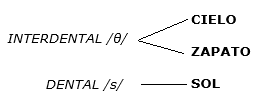 Em boa parte de Espanha e toda América, essa oposição não se realiza, isto é, a pronúncia relativa a essas três letras se neutraliza e todas são pronunciadas todas como alveolares ou dentais. Tal como todos vocês estão fazendo. Cuando tengo que decir “yo me llamo...”Puedo ser yeísta (Yeísmo): pronúncia de “y” e “ll” com o mesmo som, neutralizando/igualando a oposição que existe em vários espaços do mundo no qual se fala espanhol, espaços nos quais se realiza o: Lleísmo/(pronunciar como “Lheismo”, com a ajuda desse som no português): pronúncia de “y” e “ll” com sons diferentes, destacando a oposição dos sons.Oficios y profesionesDefinições dos ofícios e profissões dada pelos grupos de cada de mesa Obrero: metalúrgico/ de obras/ nas minas.La médica/doctora: cuida la salud humana. La veterinaria de la salud de los animales. El electricista arregla las cosas eléctricas de la casa.La peluquera tiene por oficio el cuidado del cabello de las personas/de la gente, nos corta el pelo/lo tiñe / lo lava / lo cepilla. El obrero – persona que trabaja manualmente en una fábrica o en una industria a cambio de un “salario”, por un sueldo.El mozo tiene como oficio atender a los clientes de un establecimiento: restaurante/hotel/bar El cocinero cocina / preparar comidas / platos. La ama de casa dirije la casa, cocina, cuida a su familia, lava, plancha, o sea, realiza todos los quehaceres domésticos o las tareas domésticas, del hogar El labrador persona que prepara la tierra para plantar. Trabaja la tierra para después cosechar. El cartero entrega las correspondencias puerta a puerta.El carpintero trabaja con madera para la construcción mobiliaria / hace muebles.El/la cantante se dedica profesionalmente a cantarEl labrador: persona que prepara la tierra para plantar/trabajar la tierra/cosechar.El cartero entrega las correspondencias puerta a puerta.Empleado: persona que trabaja para una empresa o en una relación marcada por un vínculo jurídico o informal. (Empleada doméstica)	*No espanhol, “empleado” é uma palavra genérica que não está marcada por elementos estigmatizadores como ocorre no português de Brasil.Empezando la clasepantalla – telão (en el que proyectamos imágenes)párrafo de un texto – parágrafo Con la presentación de Patricia la pasante - monitorapelo rizado – cacheado/enroladoni corto, ni largo: “nem curto, nem comprido” << usado para se referir ao comprimento do cabelo, por exemploCuando se usa el plural para “pelo” de la cabeza, es bastante despectivo: “Estoy hecha una bruja, tengo los pelos parados, feos”. Entonces, nunca diríamos que “Patricia tiene los pelos rubios”, sino: “Patricia es rubia, tiene el pelo rubio”. Leyendo el texto sobre el alfabeto y haciendo los ejercicios del capítulo 1 de la Gramáticaquechua – nome de uma língua indígena muito importante na América do Sul (vean que no tiene acento)datos– dados/informações Las profesionesarreglar – consertarla peluquera me cepilla el pelo – escovarplanchar – passarhogar – lar (no sentido de aconchego)cosechar – colhercarro – relacionado a zona rural/carroçaUsamos “salario” quando nos referimos ao pagamento que se recebe por dia trabalhado, e “sueldo” para quando se recebe mensalmente.Usamos “nos otros” para nos referirmos a nós, deixando de lado qualquer possibilidade de uso de “a gente” na língua espanhola.“la gente” é usado para se referir a eles.